Гра «Перехитрити інерцію»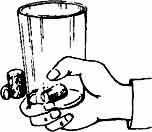        Гра  полягає в тому, що потрібно  зловити склянкою по черзі дві пробки або два горіха, які перебували в тій же руці, що і склянка. За умовою гри склянку слід тримати за його нижню половину. Спочатку підкидають одну пробку і ловлять її склянкою. А ось коли підкидають другу пробку, бажаючи теж зловити її, нічого не виходить: перша пробка, зберігаючи швидкість руху склянки, вилетить з нього, і вони обидві впадуть на підлогу. Невелика хитрість і, звичайно, деяке тренування все ж допоможуть вам подолати це утруднення: спочатку ви підкидаєте одну пробку і ловите її склянкою. Другу пробку вже не підкидаєте, а просто випускаєте з пальців і швидко під неї підставляєте склянку. У склянці тепер виявляться обидві пробки.Або підкидаєте високо і встигаєте зловити обидва.Джерело: «Занятная физика»: http://class-fizika.spb.ru/index.php/opit/671-op-inerz2